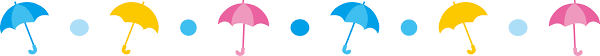 になり，にが。ほっとしたがをなったり，がをしやすいです。さらに，そろそろにのでもどんよりしがちですが，くらいににしましよう。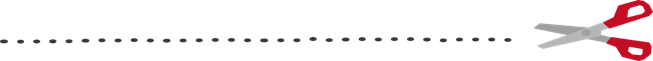 ６の　６月５日（月）体重測定（１Ａ）　　　６日（火）体重測定（２Ａ・３Ａ・４Ａ）　　　７日（水）体重測定（５Ａ・６Ａ） １９日（月）心電図検査（１・４年生）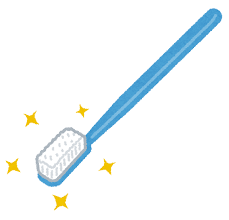 	６４からは「との」です。　　　　　　　　　　　　　　　　　このに，みなさんも「との」について　　　　　　　　　　　　　　　　　，なとをにましよう。のについて・・・・6のに，を。そのに，なをきてください。　　（がいないもの）・コップ・タオル（れてもよいもの）※　また２・3はのにをので，はません。　◎　ののおすすめ　　のをしています。ののあったはにに，　　をしましよう。が，「」をへしてください。	に！！　　　は，が３０℃のやが２５℃にならないが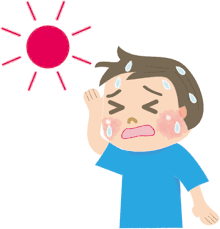 ときにしやすく，7～にかけてします。　　　6は，それほどはないのですが，ががこと，がにいないことなどから，がするがあります。　　が７０％をいるとき，をするときには，にをしましよう。　　もにしましよう！！